2010年全国硕士研究生入学统一考试数学（三）选择题及答案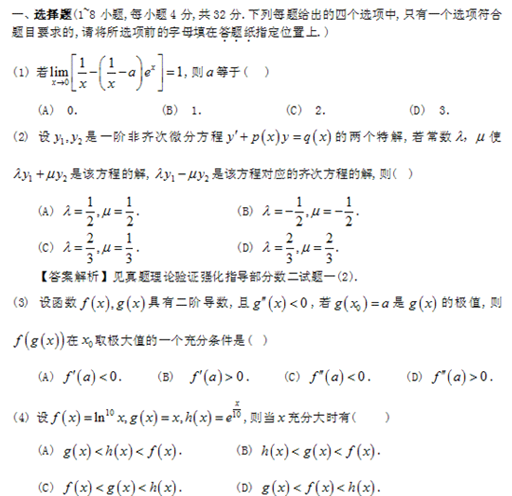 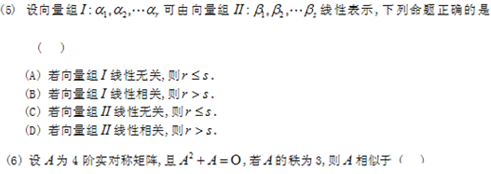 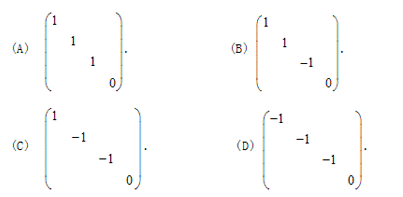 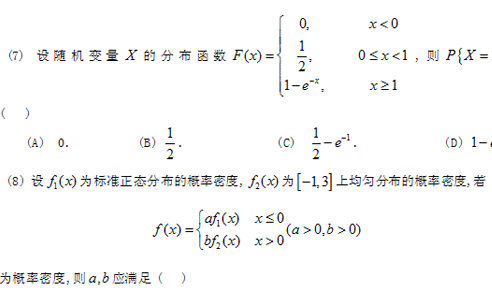 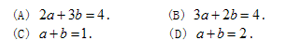 答       案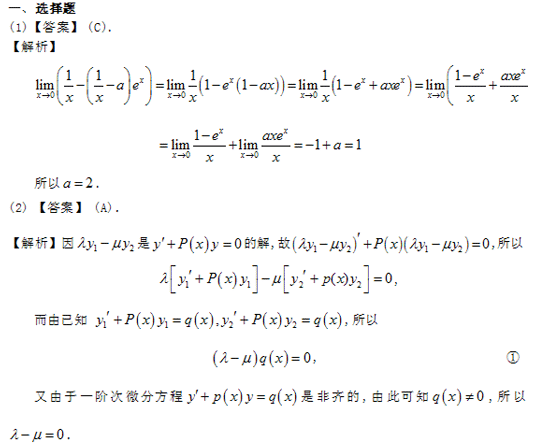 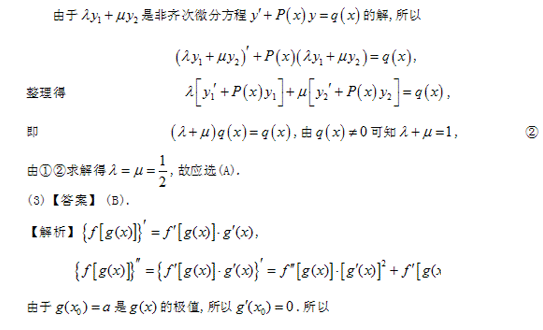 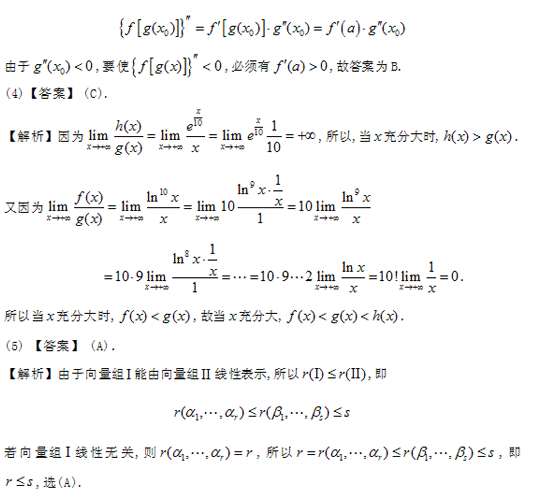 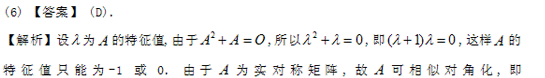 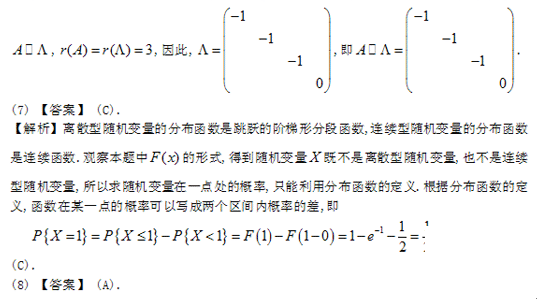 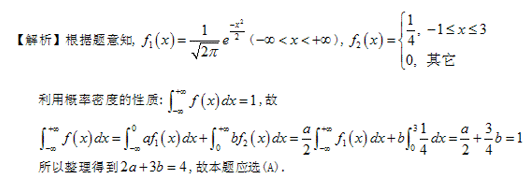 